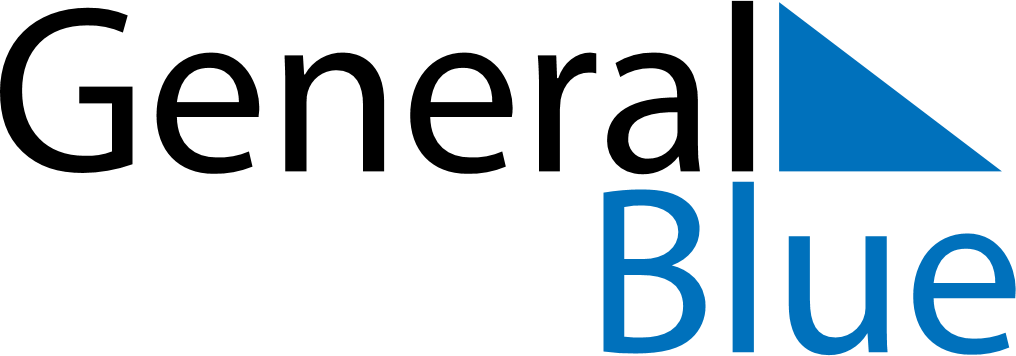 Daily Planner December 22, 2025 - December 28, 2025Daily Planner December 22, 2025 - December 28, 2025Daily Planner December 22, 2025 - December 28, 2025Daily Planner December 22, 2025 - December 28, 2025Daily Planner December 22, 2025 - December 28, 2025Daily Planner December 22, 2025 - December 28, 2025Daily Planner December 22, 2025 - December 28, 2025Daily Planner MondayDec 22TuesdayDec 23WednesdayDec 24ThursdayDec 25FridayDec 26 SaturdayDec 27 SundayDec 28MorningAfternoonEvening